Deutscher Apitherapie Bund e.V. 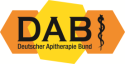 Der Präsident                                                                                                                                                                                          Arno Bruder                                                                                                                                         Deutscher Apitherapie Bund e.V. Weidenbachring 14, 82362 Weilheim-Marnbach                                                                               Weilheim den, 20.02.2024Sehr geehrter Mitglieder, hiermit laden wir Sie zur Jahreshauptversammlung 2024 des DAB e.V. am Samstag, 23.03.2024, um 20:30 Uhr recht herzlich ein.  Ort: Kurzentrum Bad Königshofen bei der Frankentherme 97631 Bad Königshofen Tagesordnung:Begrüßung Feststellung der Beschlussfähigkeit TotengedenkenJahresberichteBericht des Präsidenten und der Vizepräsident:innen 2023Bericht des Schriftführers 2023Kassenbericht der Schatzmeisterin 2023 Kassenprüfbericht 2023   Aussprache Entlastung des Vorstandes für das Jahr 2023Kassenprüfbericht für die Geschäftsjahre 2019 - 2022 Aussprache Entlastung des Vorstandes Haushaltsvorentwurf und Planungen 2024 Verschiedenes, Wünsche und Anträge Um einen zügigen Verlauf der Versammlung zu erreichen, bitten wir Sie, sich schon vor Beginn der Versammlung in die Anwesenheitsliste einzutragen. Es haben nur Mitglieder Zutritt.                                                                                                                                                                      Für den Vorstand                                                                                                                                                                                      gez. Arno Bruder